Saiz Ukuran Nama & Logo Universiti Malaya Pada Kenderaan50 CM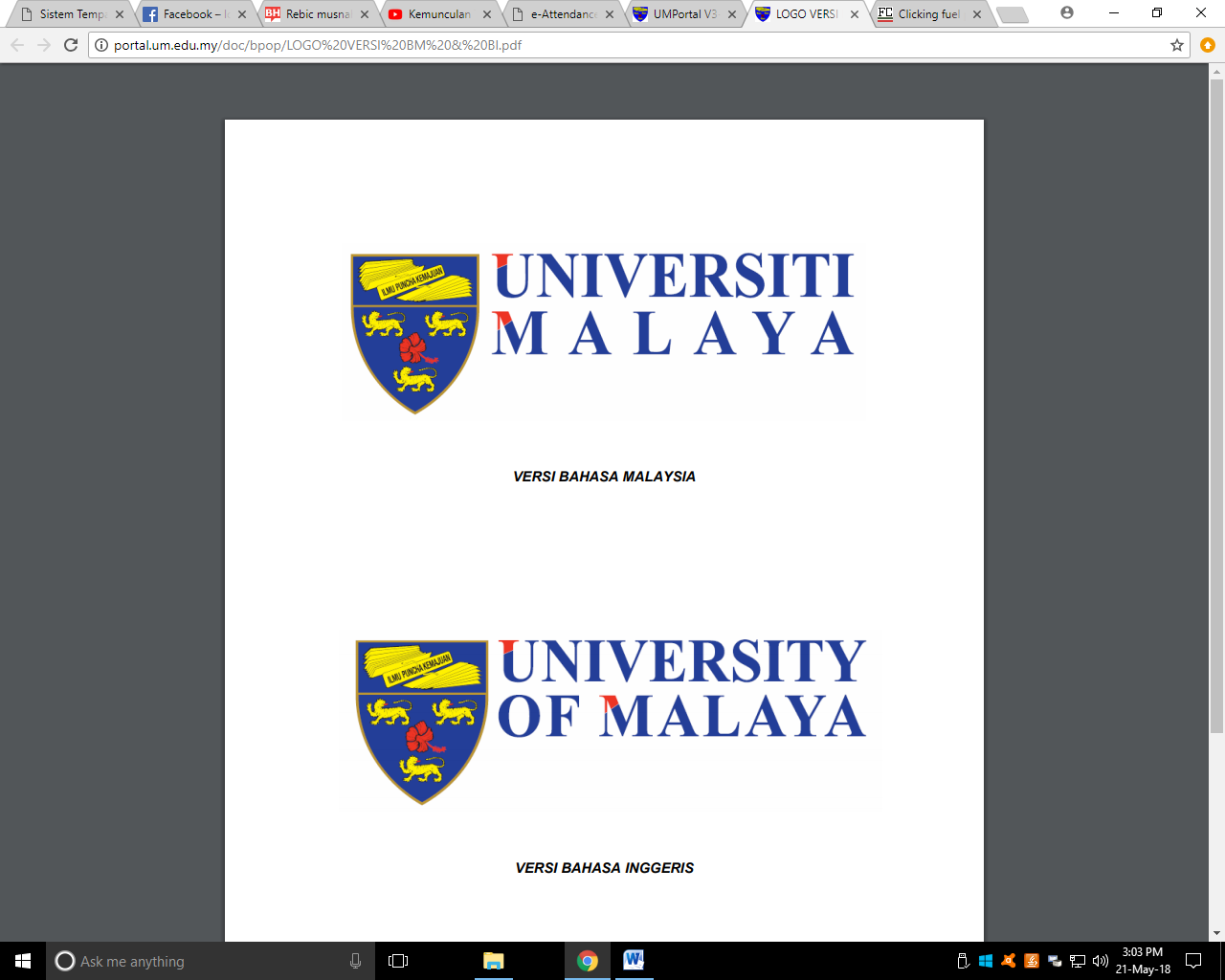 Contoh Nama & Logo Universiti Malaya Pada Kenderaan – Kereta (Salon/Sedan)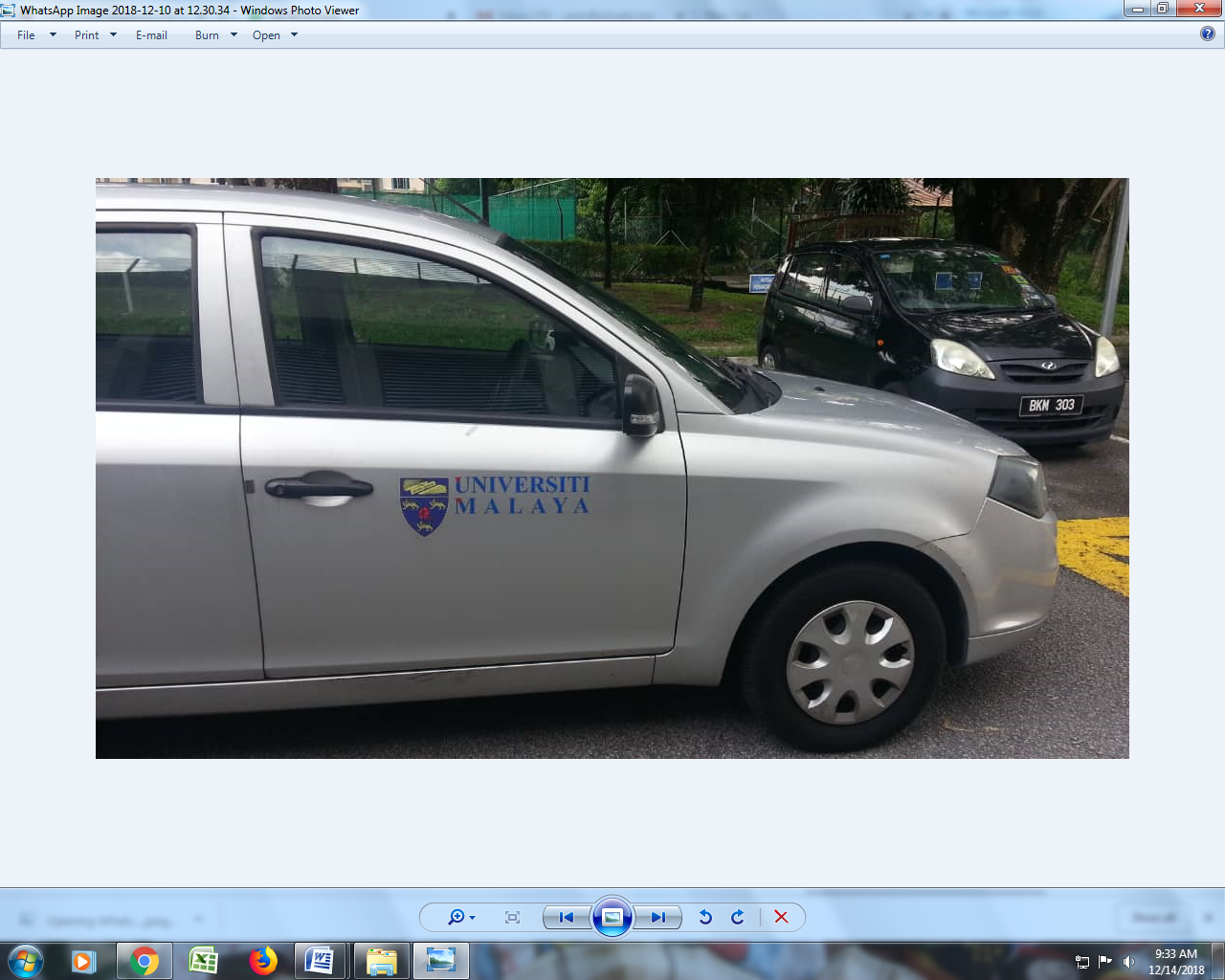 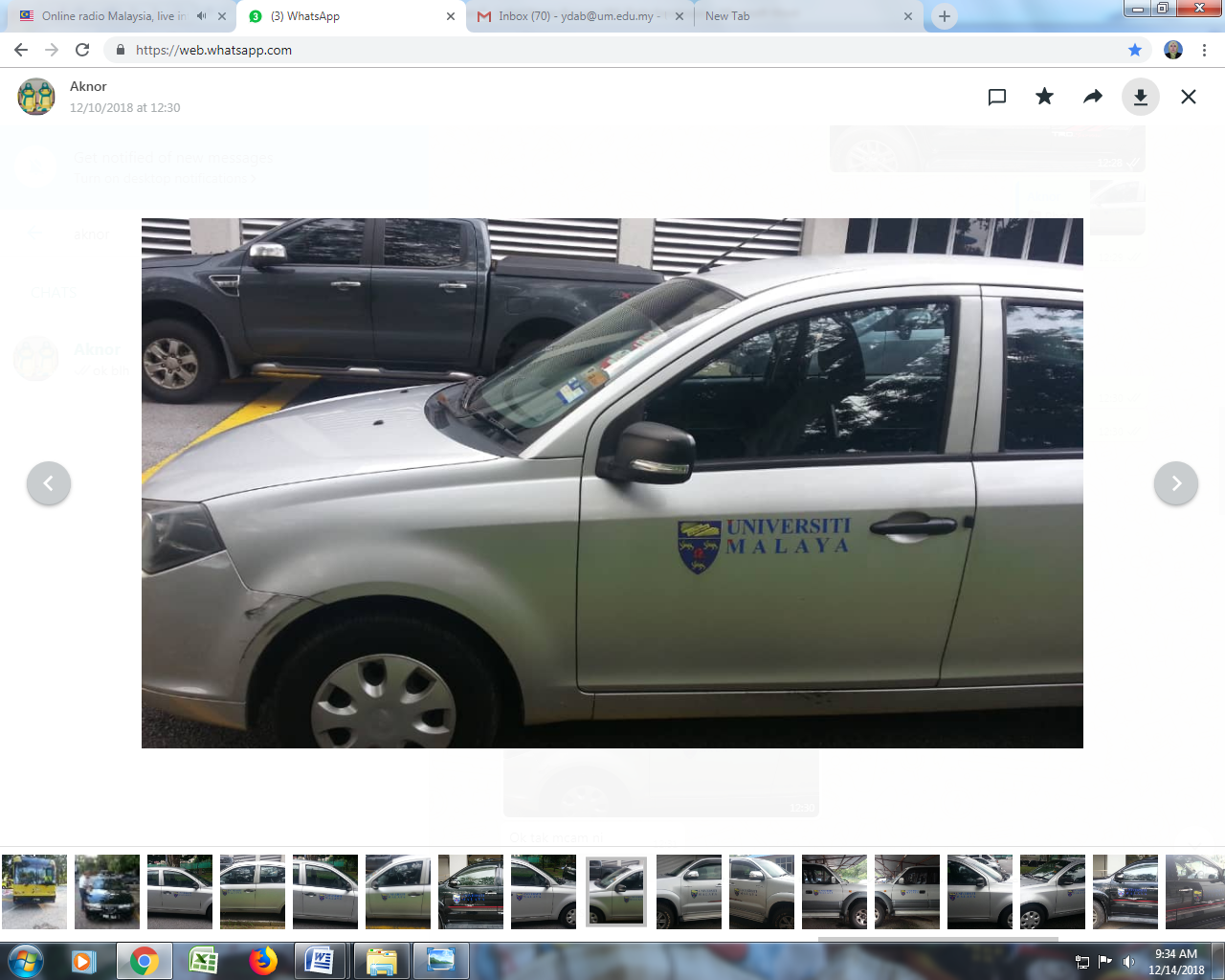 Contoh Nama & Logo Universiti Malaya Pada Kenderaan – Van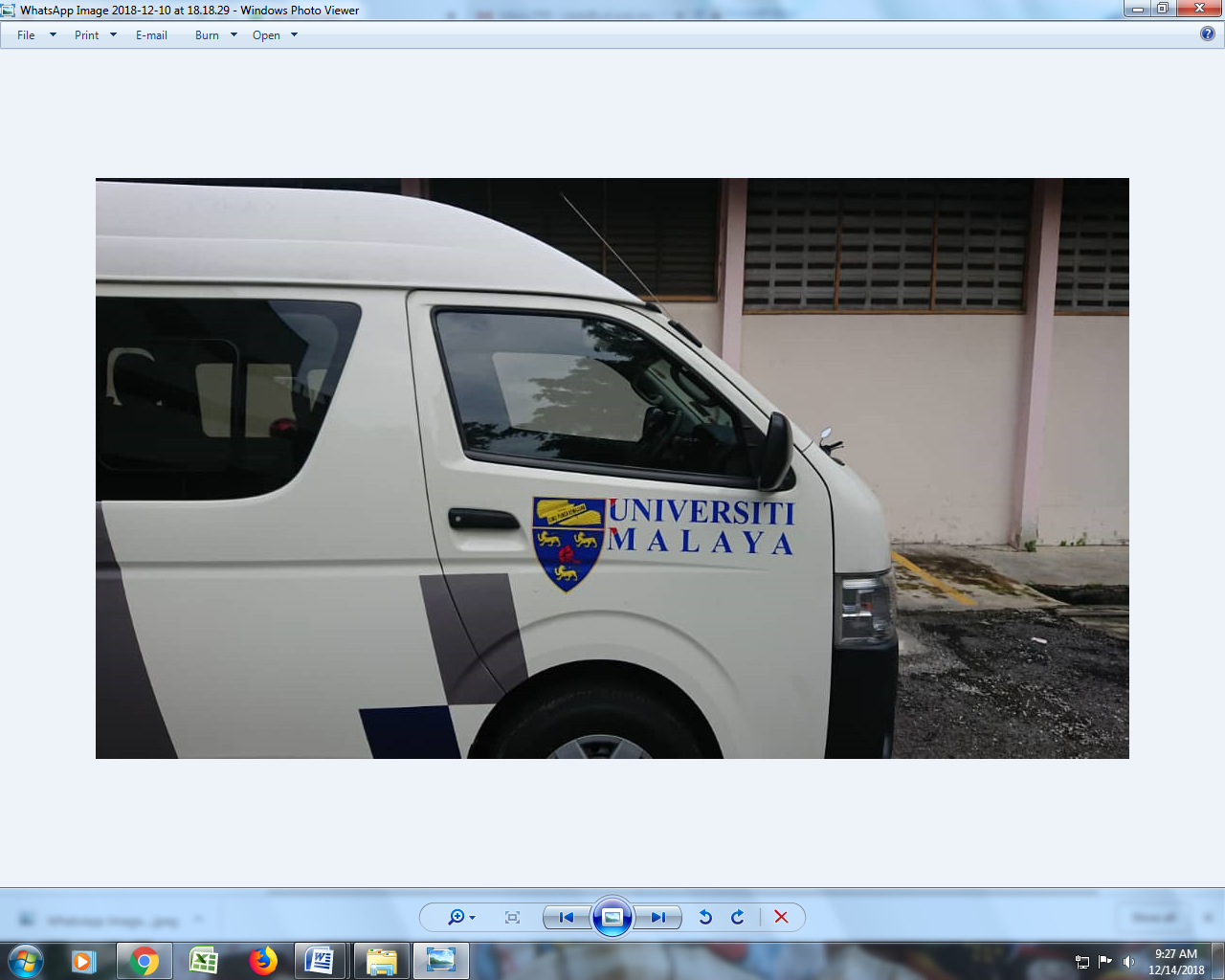 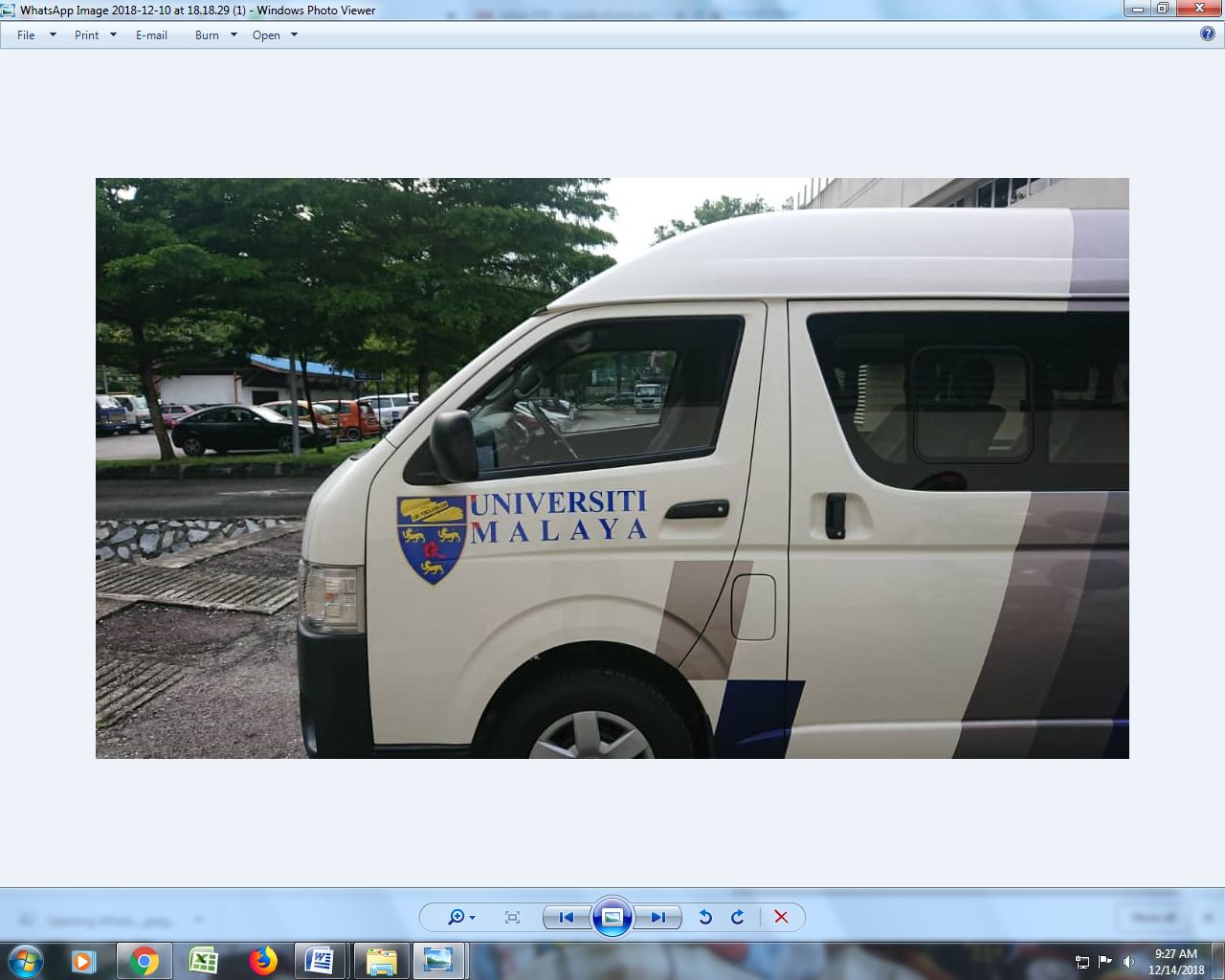 Contoh Nama & Logo Universiti Malaya Pada Kenderaan – MPV/SUV/Pick-up/Pacuan 4 Roda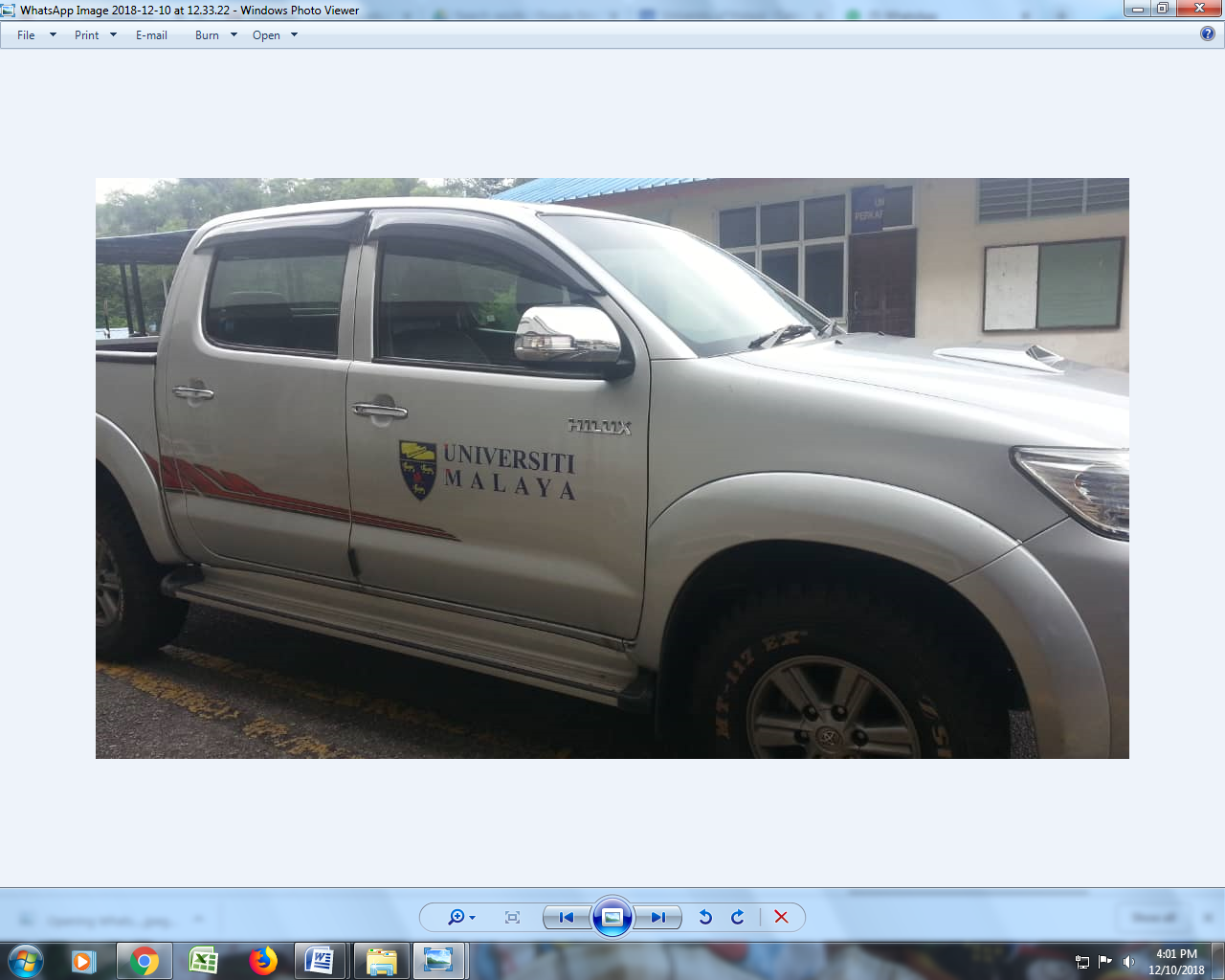 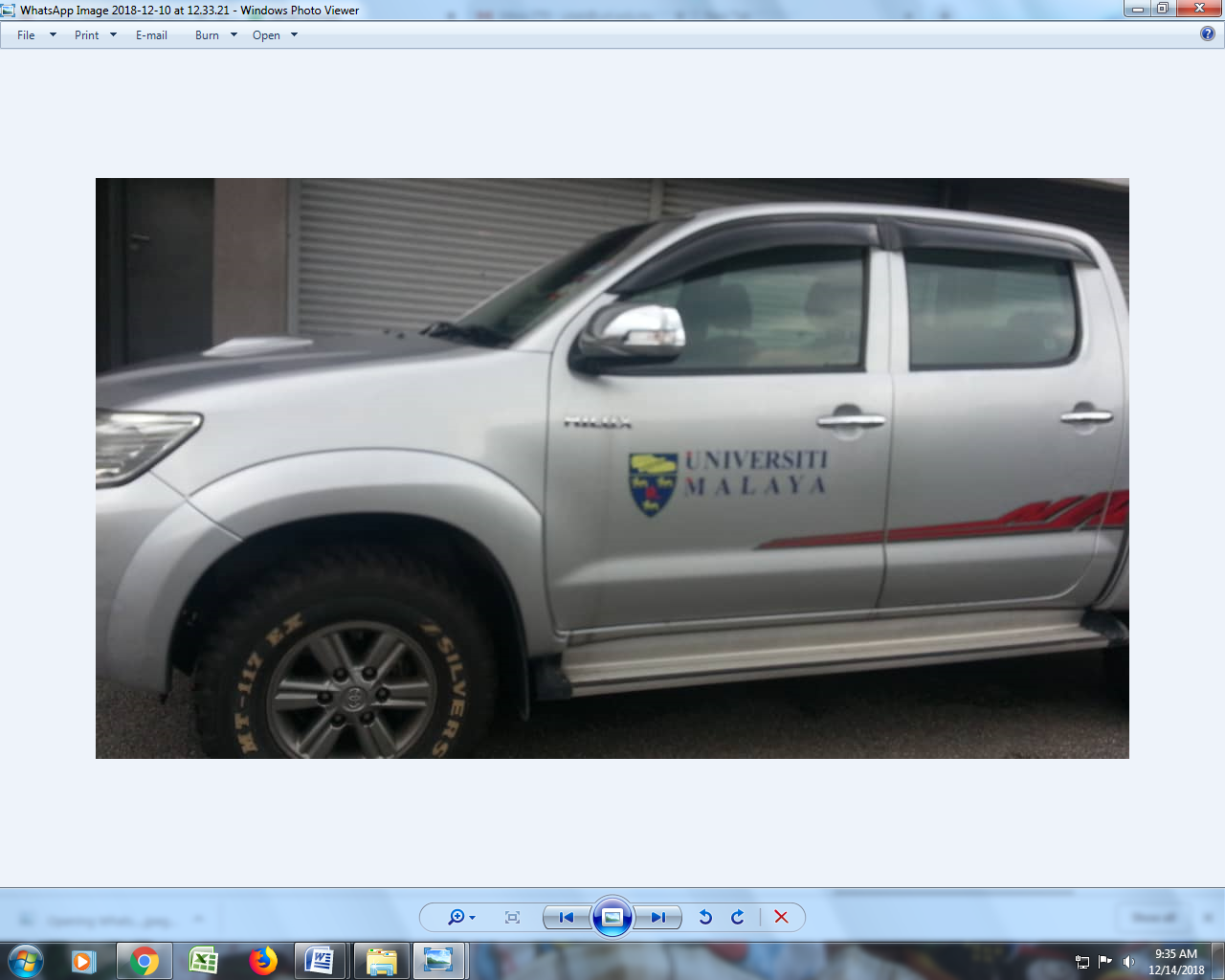 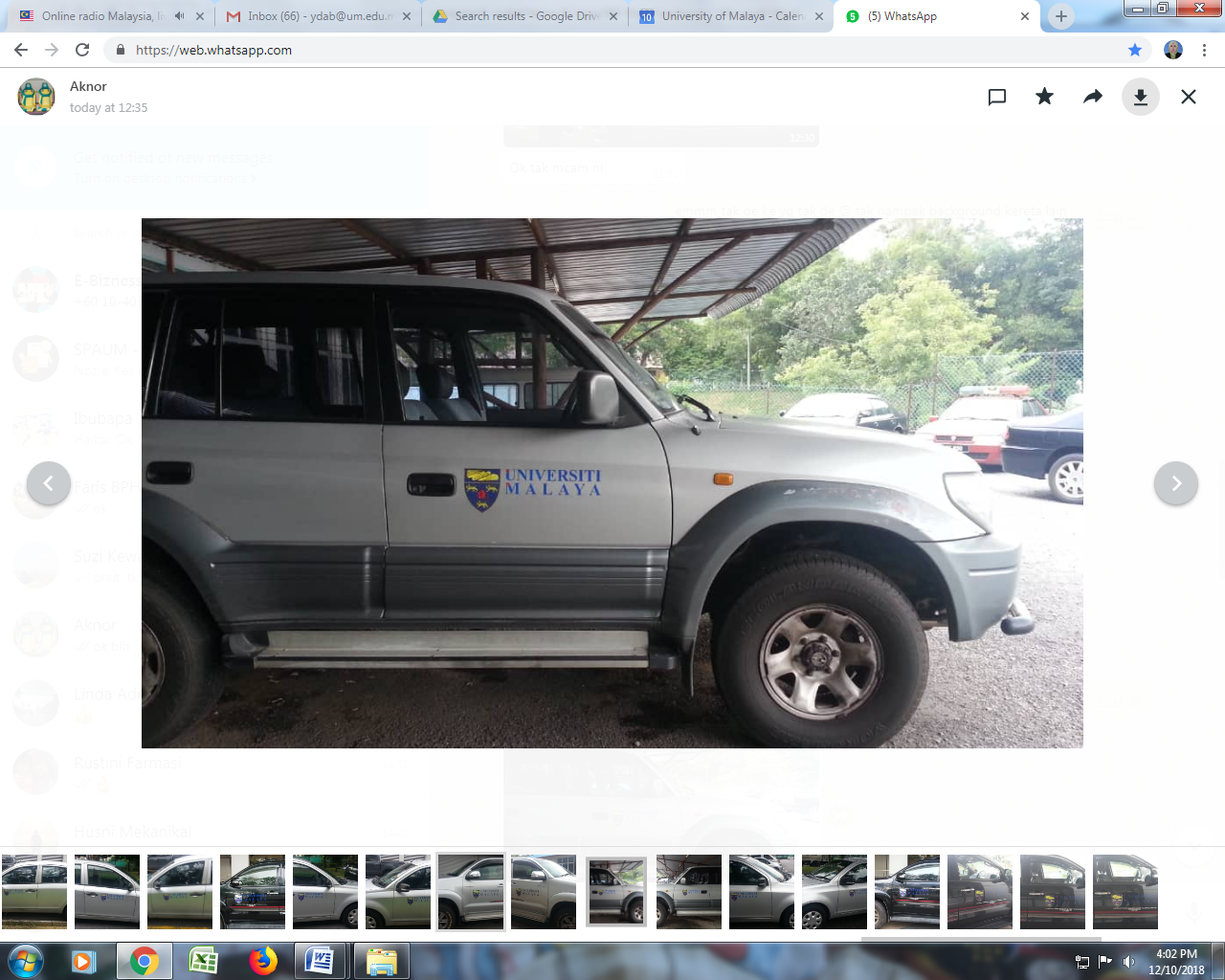 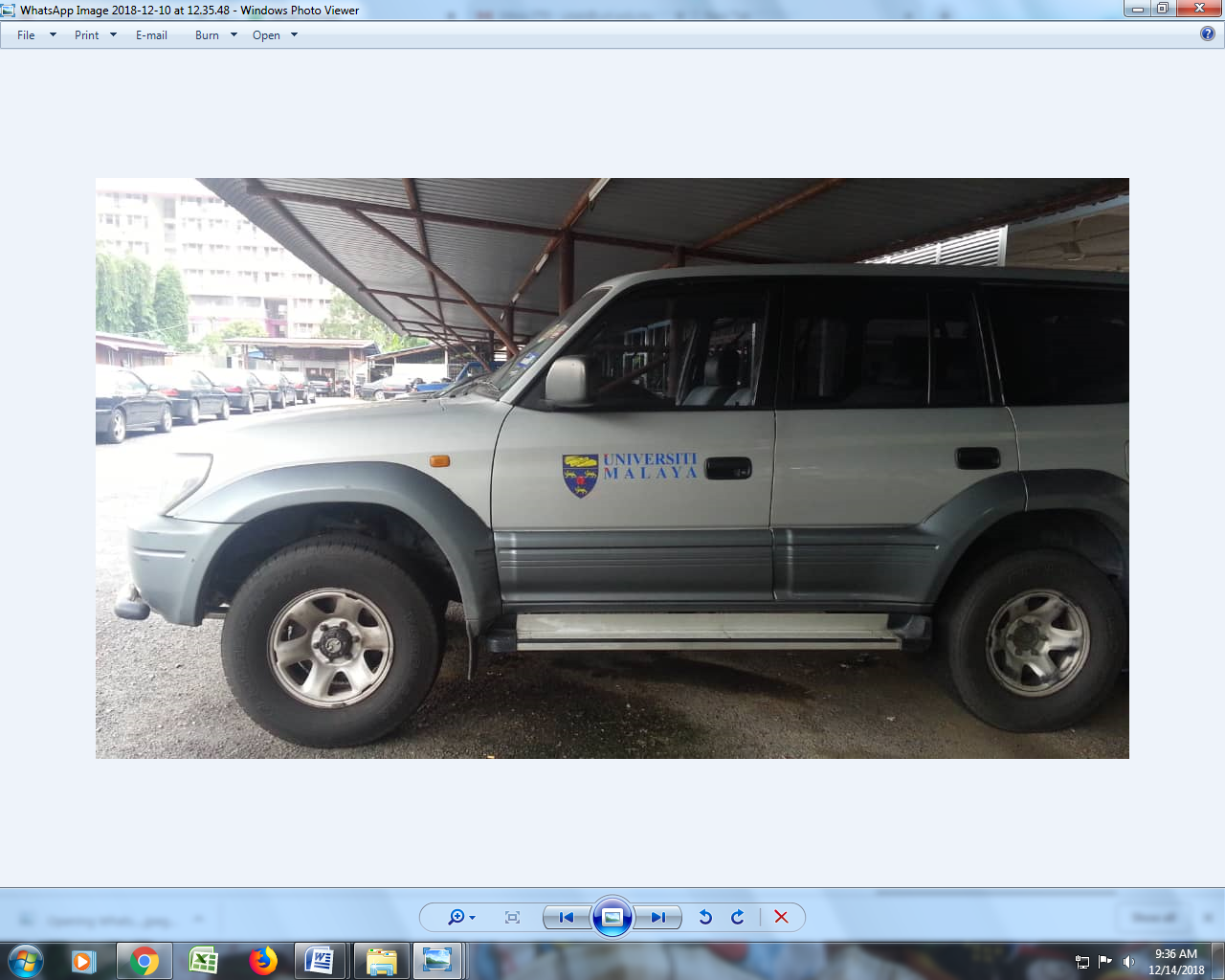 